ODDÍLIDENTIFIKACE LÁTKY/PŘÍPRAVU A SPOLEČNOSTI/PODNIKUIdentifikátor výrobkuChemický název látky/obchodní název přípravku:Cit čistič odpadůDalší název látky: louh sodný, kaustifikovaná sodaIdentifikační číslo: 011-002-00-6Registrační číslo: 01-2119457892-27-0029Další název látky: louh sodný, kaustifikovaná sodaIdentifikační číslo: 011-002-00-6Registrační číslo: 01-2119457892-27-0029Příslušná určená použití látky nebo směsi a nedoporučená použití: Příslušná určená použití látky nebo směsi a nedoporučená použití: Použití: přípravek pro čistění odpadůNedoporučená použití: neuvedenaPoužití: přípravek pro čistění odpadůNedoporučená použití: neuvedenaPodrobné údaje o dodavateli bezpečnostního listu:Jméno nebo obchodní jméno: Dochema s.r.o.Místo podnikání nebo sídlo:  Olomoucká 67/349571 01 Moravská Třebová
IČO: 25994883Telefon: +420 461 312 725e-mail: dochema@dochema.czodborně způsobilá osoba: Roman DorazilPodrobné údaje o dodavateli bezpečnostního listu:Jméno nebo obchodní jméno: Dochema s.r.o.Místo podnikání nebo sídlo:  Olomoucká 67/349571 01 Moravská Třebová
IČO: 25994883Telefon: +420 461 312 725e-mail: dochema@dochema.czodborně způsobilá osoba: Roman DorazilTelefonní číslo pro naléhavé situace:Nouzové telefonní číslo pro mimořádné situace: +420 731 151 797Toxikologické informační středisko: : Na Bojišti 1, 128 21 Praha 2Telefon (24 hodin denně): +420 224 919 293; +420 224 915 402 Telefonní číslo pro naléhavé situace:Nouzové telefonní číslo pro mimořádné situace: +420 731 151 797Toxikologické informační středisko: : Na Bojišti 1, 128 21 Praha 2Telefon (24 hodin denně): +420 224 919 293; +420 224 915 402 ODDÍLIDENTIFIKACE NEBEZPEČNOSTIKlasifikace látky nebo směsiPřípravek je klasifikován jako nebezpečnýdle Nařízení ES 1272/2008:Skin Corr. 1A; H314Eye Dam. 1; H318Prvky označenídle Nařízení ES 1272/2008: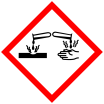 NebezpečíH314 Způsobuje těžké poleptání kůže a poškození očíH318 Způsobuje vážné poškození očíP260 Nevdechujte páry/mlhu.P264 Po manipulaci důkladně omyjte ruce.P280 Používejte ochranné rukavice a ochranné brýle.P301 + P330 + P331 PŘI POŽITÍ: Vypláchněte ústa. NEVYVOLÁVEJTE zvracení.P303 + P361 + P353 PŘI STYKU S KŮŽÍ (nebo s vlasy): Veškeré kontaminované části oděvu okamžitě svlékněte. Opláchněte kůži vodou/osprchujte.P304 + P340 PŘI VDECHNUTÍ: Přeneste postiženého na čerstvý vzduch a ponechte jej v klidu v poloze usnadňující dýchání.P305 + P351 + P338 PŘI ZASAŽENÍ OČÍ: Několik minut opatrně vyplachujte vodou. Vyjměte kontaktní čočky, jsou-li nasazeny a pokud je lze vyjmout snadno. Pokračujte ve vyplachování.P310 Okamžitě volejte TOXIKOLOGICKÉINFORMAČNÍ STŘEDISKO nebo lékaře.P321 Odborné ošetření viz doplňující pokyny pro první pomoc.P363 Kontaminovaný oděv před opětovným použitím vyperte.P405 Skladujte uzamčené.Obsahuje hydroxid sodný (indexové číslo: 011-002-00-6)Další nebezpečnostMožné nesprávné použití je takové, které není v souladu s návodem k použití a údaji v tomto bezpečnostním listu.ODDÍLSLOŽENÍ/INFORMACE O SLOŽKÁCHLátkyLátkyLátkyLátkyLátkyČísla:Indexové;ES;CASNázevObsahdle Nařízení 1272/2008 ESdle Nařízení 1272/2008 ESČísla:Indexové;ES;CASNázevObsahKlasifikaceH-věty011-002-00-6215-185-51310-73-2hydroxid sodnýmin 98,5 %Skin Corr. 1AH314Směsivýrobek je látkaSměsivýrobek je látkaSměsivýrobek je látkaSměsivýrobek je látkaSměsivýrobek je látkaODDÍLPOKYNY PRO PRVNÍ POMOCPopis první pomociVšeobecné pokyny: Projeví-li se zdravotní potíže nebo v případě pochybností uvědomte lékaře a poskytněte mu informace z tohoto bezpečnostního listu.Při vdechnutí: Přerušit expozici, postiženého přenést na čerstvý vzduch, zajistit klid, zabránit prochlazení. Nedýchá-li zavézt umělé dýchání, popřípadě zajistit přívod kyslíku a přivolat lékaře.Při styku s kůží: Potřísněný oděv a obuv ihned odložte. Omývejte mýdlem a velkým množstvím vody. Poraněné (poleptané) části pokožky překryjte sterilním obvazem. Konzultujte s lékařem.Při styku s očima: Důkladně vypláchněte při otevřených víčkách velkým množstvím vody alespoň 15 minut. Má-li postižený kontaktní čočky, vyjměte je. Při déletrvajících obtížích vyhledejte lékařskou pomoc.Při požití: Důkladně vypláchněte ústa vodou, nechte postiženého vypít asi 0,5L vody. Nevyvolávejte zvracení, vyhledejte lékařskou pomoc.Nejdůležitější akutní a opožděné symptomy a účinkyPři vdechnutí: může způsobit poleptání sliznicPři styku s kůží: způsobuje těžké poleptání kůže – pálení, zarudnutíPři styku s očima: způsobuje vážné poškození očí – pálení, zarudnutí, bolestPři požití: může dojít k podráždění a poleptání sliznic trávicího traktu projevujícímu se bolestíPokyn týkající se okamžité lékařské pomoci a zvláštního ošetřeníLéčba je symptomatická.ODDÍLOPATŘENÍ PRO HAŠENÍ POŽÁRUHasivaVhodná: samotná látka není hořlavá – hasiva přizpůsobit látkám vyskytujících se v okolí. Při hašení vodou, vzniká louh. Odtékající hasební voda musí být pod kontrolou (měření pH) dle výsledků měření neutralizovat, či ředit. Je možné použít suchá hasivaNevhodná: nejsou známaZvláštní nebezpečnost vyplývající z látky nebo směsioxidy sodíkuPokyny pro hasičeOchranný štít na obličej, bezpečnostní brýle, ochranné rukavice, protichemický oděv, respirátor čistící vzduch (s vlákny aktivního uhlí), možné i použít dýchací přístroj.ODDÍLOPATŘENÍ V PŘÍPADĚ NÁHODNÉHO ÚNIKUOpatření na ochranu osob, ochranné prostředky a nouzové postupyPoužívat ochranné prostředky a pomůcky. Zamezit přímému kontaktu s kůží a očima. Oblast havárie uzavřít a označit. Nepřipustit volný pohyb nepovolaným osobám. Opatření na ochranu životního prostředíZabránit úniku do půdy. Zabránit úniku do kanalizace, povrchových a podzemních vod. Při průniku látky do vody informovat odběratele vody a zastavit její používání. Při úniku většího množství přípravku informovat OÚ, referát životního prostředí.Metody a materiál pro omezení úniku a pro čištěníOpatrně provést mechanický úklid, shromáždit do krytých kontejnerů a nechat zlikvidovat specializovanou firmou. Zabránit kontaminaci povrchových a podzemních vod a půdy. Nesmí se dostat do kanalizace. Neutralizace vodných roztoků kyselinou octovou apod.Odkaz na jiné oddílyviz oddíly 8 a 13ODDÍLZACHÁZENÍ A SKLADOVÁNÍOpatření pro bezpečné zacházeníPoužívejte vhodné ochranné pracovní pomůcky. Dodržujte obvyklé předpisy pro práci s chemikáliemi. Zabezpečte dobré větrání a odsávání na pracovišti. Vyhněte se přímému kontaktu s kůží a očima. Při práci nejíst, nepít nekouřit. Dodržujte zásady osobní hygieny. Podmínky pro bezpečné skladování látek a směsí včetně neslučitelných látek a směsíSkladovat při teplotách +5 až +25 °C v suchých, dobře větraných prostorách, chráněných před povětrnostními vlivy, přímým slunečním zářením v originálních, dobře uzavřených obalech, na místě nepřístupném dětem. Přípravek skladujte odděleně od potravin, nápojů a krmiv. Vhodný obalový materiál: nespecifikovánoNevhodný obalový materiál: hliník, zinekSpecifické konečné/specifická konečná použitínespecifikovánoODDÍLOMEZOVÁNÍ EXPOZICE/OSOBNÍ OCHRANÉ PROSTŘEDKYKontrolní parametry a expoziční limityKontrolní parametry a expoziční limityKontrolní parametry a expoziční limityNázevPřípustný expoziční limit (PEL)Nejvyšší přípustná koncentrace (NPK-P)hydroxid sodný1 mg/m32 mg/m3Omezování expoziceVhodné technické kontroly: nejsou stanovenyIndividuální ochranná opatření včetně osobních ochranných prostředků: Na pracovišti by měla být fontánka na vyplachování očí a sprcha. Uchovávat odděleně od potravin, nápojů a krmiv. Před přestávkou a po práci umýt ruce teplou vodou a mýdlem. Zabránit požití a styku s kůží a očima. Při práci nejíst, nepít, nekouřit. Zašpiněné a potřísněné části oděvu svléknout. Pokožku po práci ošetřit vhodnými reparačními prostředky.Ochrana očí a obličeje: ochranné brýle nebo obličejový štítOchrana kůže, rukou: ochranný pracovní oděv odolný žíravinám a nepropustné rukavice (pryžové)Ochrana dýchacích cest: Není nutné, jestliže koncentrace nepřekročí NPK-P, jinak respirátor (při běžném použití výrobku se expozice nepředpokládá).Omezování expozice životního prostředí: Dbát obvyklých opatření na ochranu zdraví při práci s chemickými látkami. Zabránit úniku do životního prostředí, podzemních a povrchových vod a kanalizace. Omezování expoziceVhodné technické kontroly: nejsou stanovenyIndividuální ochranná opatření včetně osobních ochranných prostředků: Na pracovišti by měla být fontánka na vyplachování očí a sprcha. Uchovávat odděleně od potravin, nápojů a krmiv. Před přestávkou a po práci umýt ruce teplou vodou a mýdlem. Zabránit požití a styku s kůží a očima. Při práci nejíst, nepít, nekouřit. Zašpiněné a potřísněné části oděvu svléknout. Pokožku po práci ošetřit vhodnými reparačními prostředky.Ochrana očí a obličeje: ochranné brýle nebo obličejový štítOchrana kůže, rukou: ochranný pracovní oděv odolný žíravinám a nepropustné rukavice (pryžové)Ochrana dýchacích cest: Není nutné, jestliže koncentrace nepřekročí NPK-P, jinak respirátor (při běžném použití výrobku se expozice nepředpokládá).Omezování expozice životního prostředí: Dbát obvyklých opatření na ochranu zdraví při práci s chemickými látkami. Zabránit úniku do životního prostředí, podzemních a povrchových vod a kanalizace. Omezování expoziceVhodné technické kontroly: nejsou stanovenyIndividuální ochranná opatření včetně osobních ochranných prostředků: Na pracovišti by měla být fontánka na vyplachování očí a sprcha. Uchovávat odděleně od potravin, nápojů a krmiv. Před přestávkou a po práci umýt ruce teplou vodou a mýdlem. Zabránit požití a styku s kůží a očima. Při práci nejíst, nepít, nekouřit. Zašpiněné a potřísněné části oděvu svléknout. Pokožku po práci ošetřit vhodnými reparačními prostředky.Ochrana očí a obličeje: ochranné brýle nebo obličejový štítOchrana kůže, rukou: ochranný pracovní oděv odolný žíravinám a nepropustné rukavice (pryžové)Ochrana dýchacích cest: Není nutné, jestliže koncentrace nepřekročí NPK-P, jinak respirátor (při běžném použití výrobku se expozice nepředpokládá).Omezování expozice životního prostředí: Dbát obvyklých opatření na ochranu zdraví při práci s chemickými látkami. Zabránit úniku do životního prostředí, podzemních a povrchových vod a kanalizace. ODDÍLFYZIKÁLNÍ A CHEMICKÉ VLASTNOSTIInformace o základních fyzikálních a chemických vlastnostechInformace o základních fyzikálních a chemických vlastnostechVzhled:pevné pecky, perličky nebo šupinyZápach/vůně:bez zápachuHodnota pH (při 20 °C):cca 13,5 (50% roztok)Teplota tání/tuhnutí:320 °CTeplota (rozmezí teplot) varu:1390 °CBod vzplanutínení k dispoziciRychlost odpařování:není k dispoziciHořlavost:nestanovenaMeze hořlavosti/výbušnosti:není k dispoziciTlak par (při 20 °C):není k dispoziciHustota par:není k dispoziciRelativní hustota:2120 kg/m3 (při 20 °C)Rozpustnost:109 g/100 ml (při 20 °C)při rozpouštění dochází k silnému vývinu teplaRozdělovací koeficient n-oktanol/voda:není k dispoziciTeplota samovznícení:není k dispoziciTeplota rozkladu:není k dispoziciViskozita:není k dispozici Výbušné vlastnosti:není k dispoziciOxidační vlastnosti:není k dispoziciDalší informace: nejsou k dispoziciDalší informace: nejsou k dispoziciODDÍLSTÁLOST A REAKTIVITAReaktivitastabilní za běžných skladovacích podmínekChemická stabilitastálý za normálních podmínek při předepsaném skladováníMožnost nebezpečných reakcíPrudké reakce s kyselinami, nitrily, kovy alkalických zemin v práškové formě, sloučeniny amoniaku, kyanidy, hořčíkem, organickými nitrosloučeninami, organickými hořlavinami, fenoly a oxidovatelnými substancemi.Nevhodné pracovní materiály: kovy, kovové slitiny, hliník, zinek, cín, různé plastyPodmínky, kterým je třeba zabránitzahřívání, vlhkost, chránit před přístupem vzduchu a vlhkostiNeslučitelné materiálykovy, lehké kovy, kyseliny, nitrily, kovy alkalických zemin v práškové formě, sloučeniny amoniaku ,kyanidy, hořčík, organické nitrosloučeniny, organické hořlaviny, fenoly a oxidovatelné látkyNebezpečné produkty rozkladuneuvedeny	ODDÍLTOXIKOLOGICKÉ INFORMACEInformace o toxikologických účincíchAkutní toxicita: směs není klasifikována jako toxickáInformace o toxikologických účincíchAkutní toxicita: směs není klasifikována jako toxickáInformace o toxikologických účincíchAkutní toxicita: směs není klasifikována jako toxickáInformace o toxikologických účincíchAkutní toxicita: směs není klasifikována jako toxickáInformace o toxikologických účincíchAkutní toxicita: směs není klasifikována jako toxickáNázevEndpointExpoziceDruhyVýsledek[mg/kg]hydroxid sodnýLD50intraperitoneálněmyš 40hydroxid sodnýLDLoorálněkrálík500hydroxid sodnýLD50dermálněkrálík1350Žíravost: směs je klasifikována jako žíraváPři inhalaci: Nízké koncentrace mohou způsobovat podráždění vlhkých tkání, záněty hrdla, záchvaty kašle a dušnost. Vážná expozice může mít za následek poškození vlhkých tkání.Při zasažení kůže: Rozsah poškození závisí na koncentraci, pH, objemu roztoku a délce trvání kontaktu. Může způsobit zarudnutí, bolest, pálivý ekzém až chemické popáleniny. Opakovaný nebo prodloužený kontakt s látkou může vést k dermatitidě. Dochází rovněž k potivosti kůže, poškození nehtů a ztrátě chlupů (depilační účinek).Při zasažení očí: Může způsobit zarudnutí, bolest nebo zastřené vidění. Při požití: Požití může způsobit pocity pálení v ústech, poranění rtů, úst, jazyka, hltanu a vážné poškození jícnu spojené s bolestí (zvracení krve).
Dráždivost: směs není klasifikována jako dráždiváSenzibilizace dýchacích cest/kůže: směs není klasifikována jako senzibilizujícíKarcinogenita: směs není klasifikována jako karcinogenníMutagenita v zárodečných buňkách: směs není klasifikována jako mutagenníToxicita pro reprodukci: směs není klasifikována jako toxická pro reprodukciToxicita pro specifické cílové orgány - jednorázová expozice: směs není klasifikována jako toxická pro specifické cílové orgány při jednorázové expoziciToxicita pro specifické cílové orgány - opakovaná expozice: směs není klasifikována jako toxická pro specifické cílové orgány při opakované expoziciŽíravost: směs je klasifikována jako žíraváPři inhalaci: Nízké koncentrace mohou způsobovat podráždění vlhkých tkání, záněty hrdla, záchvaty kašle a dušnost. Vážná expozice může mít za následek poškození vlhkých tkání.Při zasažení kůže: Rozsah poškození závisí na koncentraci, pH, objemu roztoku a délce trvání kontaktu. Může způsobit zarudnutí, bolest, pálivý ekzém až chemické popáleniny. Opakovaný nebo prodloužený kontakt s látkou může vést k dermatitidě. Dochází rovněž k potivosti kůže, poškození nehtů a ztrátě chlupů (depilační účinek).Při zasažení očí: Může způsobit zarudnutí, bolest nebo zastřené vidění. Při požití: Požití může způsobit pocity pálení v ústech, poranění rtů, úst, jazyka, hltanu a vážné poškození jícnu spojené s bolestí (zvracení krve).
Dráždivost: směs není klasifikována jako dráždiváSenzibilizace dýchacích cest/kůže: směs není klasifikována jako senzibilizujícíKarcinogenita: směs není klasifikována jako karcinogenníMutagenita v zárodečných buňkách: směs není klasifikována jako mutagenníToxicita pro reprodukci: směs není klasifikována jako toxická pro reprodukciToxicita pro specifické cílové orgány - jednorázová expozice: směs není klasifikována jako toxická pro specifické cílové orgány při jednorázové expoziciToxicita pro specifické cílové orgány - opakovaná expozice: směs není klasifikována jako toxická pro specifické cílové orgány při opakované expoziciŽíravost: směs je klasifikována jako žíraváPři inhalaci: Nízké koncentrace mohou způsobovat podráždění vlhkých tkání, záněty hrdla, záchvaty kašle a dušnost. Vážná expozice může mít za následek poškození vlhkých tkání.Při zasažení kůže: Rozsah poškození závisí na koncentraci, pH, objemu roztoku a délce trvání kontaktu. Může způsobit zarudnutí, bolest, pálivý ekzém až chemické popáleniny. Opakovaný nebo prodloužený kontakt s látkou může vést k dermatitidě. Dochází rovněž k potivosti kůže, poškození nehtů a ztrátě chlupů (depilační účinek).Při zasažení očí: Může způsobit zarudnutí, bolest nebo zastřené vidění. Při požití: Požití může způsobit pocity pálení v ústech, poranění rtů, úst, jazyka, hltanu a vážné poškození jícnu spojené s bolestí (zvracení krve).
Dráždivost: směs není klasifikována jako dráždiváSenzibilizace dýchacích cest/kůže: směs není klasifikována jako senzibilizujícíKarcinogenita: směs není klasifikována jako karcinogenníMutagenita v zárodečných buňkách: směs není klasifikována jako mutagenníToxicita pro reprodukci: směs není klasifikována jako toxická pro reprodukciToxicita pro specifické cílové orgány - jednorázová expozice: směs není klasifikována jako toxická pro specifické cílové orgány při jednorázové expoziciToxicita pro specifické cílové orgány - opakovaná expozice: směs není klasifikována jako toxická pro specifické cílové orgány při opakované expoziciŽíravost: směs je klasifikována jako žíraváPři inhalaci: Nízké koncentrace mohou způsobovat podráždění vlhkých tkání, záněty hrdla, záchvaty kašle a dušnost. Vážná expozice může mít za následek poškození vlhkých tkání.Při zasažení kůže: Rozsah poškození závisí na koncentraci, pH, objemu roztoku a délce trvání kontaktu. Může způsobit zarudnutí, bolest, pálivý ekzém až chemické popáleniny. Opakovaný nebo prodloužený kontakt s látkou může vést k dermatitidě. Dochází rovněž k potivosti kůže, poškození nehtů a ztrátě chlupů (depilační účinek).Při zasažení očí: Může způsobit zarudnutí, bolest nebo zastřené vidění. Při požití: Požití může způsobit pocity pálení v ústech, poranění rtů, úst, jazyka, hltanu a vážné poškození jícnu spojené s bolestí (zvracení krve).
Dráždivost: směs není klasifikována jako dráždiváSenzibilizace dýchacích cest/kůže: směs není klasifikována jako senzibilizujícíKarcinogenita: směs není klasifikována jako karcinogenníMutagenita v zárodečných buňkách: směs není klasifikována jako mutagenníToxicita pro reprodukci: směs není klasifikována jako toxická pro reprodukciToxicita pro specifické cílové orgány - jednorázová expozice: směs není klasifikována jako toxická pro specifické cílové orgány při jednorázové expoziciToxicita pro specifické cílové orgány - opakovaná expozice: směs není klasifikována jako toxická pro specifické cílové orgány při opakované expoziciŽíravost: směs je klasifikována jako žíraváPři inhalaci: Nízké koncentrace mohou způsobovat podráždění vlhkých tkání, záněty hrdla, záchvaty kašle a dušnost. Vážná expozice může mít za následek poškození vlhkých tkání.Při zasažení kůže: Rozsah poškození závisí na koncentraci, pH, objemu roztoku a délce trvání kontaktu. Může způsobit zarudnutí, bolest, pálivý ekzém až chemické popáleniny. Opakovaný nebo prodloužený kontakt s látkou může vést k dermatitidě. Dochází rovněž k potivosti kůže, poškození nehtů a ztrátě chlupů (depilační účinek).Při zasažení očí: Může způsobit zarudnutí, bolest nebo zastřené vidění. Při požití: Požití může způsobit pocity pálení v ústech, poranění rtů, úst, jazyka, hltanu a vážné poškození jícnu spojené s bolestí (zvracení krve).
Dráždivost: směs není klasifikována jako dráždiváSenzibilizace dýchacích cest/kůže: směs není klasifikována jako senzibilizujícíKarcinogenita: směs není klasifikována jako karcinogenníMutagenita v zárodečných buňkách: směs není klasifikována jako mutagenníToxicita pro reprodukci: směs není klasifikována jako toxická pro reprodukciToxicita pro specifické cílové orgány - jednorázová expozice: směs není klasifikována jako toxická pro specifické cílové orgány při jednorázové expoziciToxicita pro specifické cílové orgány - opakovaná expozice: směs není klasifikována jako toxická pro specifické cílové orgány při opakované expoziciODDÍLEKOLOGICKÉ INFORMACEToxicitaToxicitaToxicitaToxicitaToxicitaNázevEndpointExpoziceDruhyVýsledek[μg/L]hydroxid sodnýLC5024 hryby (Carassiu auratus) 160hydroxid sodnýLC5096 hryby(Gambusia affinis)125hydroxid sodnýLC10024 hryby(Cyprinus carpio)180hydroxid sodnýLC5048 hbezobratlí100Perzistence a rozložitelnostúdaje nejsou k dispoziciPerzistence a rozložitelnostúdaje nejsou k dispoziciPerzistence a rozložitelnostúdaje nejsou k dispoziciPerzistence a rozložitelnostúdaje nejsou k dispoziciPerzistence a rozložitelnostúdaje nejsou k dispoziciBioakumulační potenciálúdaje nejsou k dispoziciBioakumulační potenciálúdaje nejsou k dispoziciBioakumulační potenciálúdaje nejsou k dispoziciBioakumulační potenciálúdaje nejsou k dispoziciBioakumulační potenciálúdaje nejsou k dispoziciMobilita v půděúdaje nejsou k dispoziciMobilita v půděúdaje nejsou k dispoziciMobilita v půděúdaje nejsou k dispoziciMobilita v půděúdaje nejsou k dispoziciMobilita v půděúdaje nejsou k dispoziciVýsledky posouzení PBT a vPvBSměs ani složky nesplňují kritéria pro zařazení mezi látky PBT nebo vPvB.Výsledky posouzení PBT a vPvBSměs ani složky nesplňují kritéria pro zařazení mezi látky PBT nebo vPvB.Výsledky posouzení PBT a vPvBSměs ani složky nesplňují kritéria pro zařazení mezi látky PBT nebo vPvB.Výsledky posouzení PBT a vPvBSměs ani složky nesplňují kritéria pro zařazení mezi látky PBT nebo vPvB.Výsledky posouzení PBT a vPvBSměs ani složky nesplňují kritéria pro zařazení mezi látky PBT nebo vPvB.Jiné nepříznivé účinkyTřída nebezpečnosti pro vodu. Hodnota WGK = 1. Slabě znečišťující voduJiné nepříznivé účinkyTřída nebezpečnosti pro vodu. Hodnota WGK = 1. Slabě znečišťující voduJiné nepříznivé účinkyTřída nebezpečnosti pro vodu. Hodnota WGK = 1. Slabě znečišťující voduJiné nepříznivé účinkyTřída nebezpečnosti pro vodu. Hodnota WGK = 1. Slabě znečišťující voduJiné nepříznivé účinkyTřída nebezpečnosti pro vodu. Hodnota WGK = 1. Slabě znečišťující voduODDÍLPOKYNY PRO ODSTRAŇOVÁNÍMetody nakládání s odpadyPostupuje se podle zákona o odpadech a podle jeho prováděcích předpisů o zneškodňování odpadů. Větší množství předejte k likvidaci specializované firmě s oprávněním k této činnosti, malé množství po velkém zředění vypustit do kanalizace.ODDÍLINFORMACE PRO PŘEPRAVUVýrobky se dopravují v běžných, krytých a čistých dopravních prostředcích. V poloze uzávěrem vzhůru, chráněny před povětrnostními vlivy, přímým sluncem, mrazem, nárazy a pády.Výrobky se dopravují v běžných, krytých a čistých dopravních prostředcích. V poloze uzávěrem vzhůru, chráněny před povětrnostními vlivy, přímým sluncem, mrazem, nárazy a pády.Číslo UN1823Číslo UN1823Náležitý název UN pro zásilkuHYDROXID SODNÝ pevnýNáležitý název UN pro zásilkuHYDROXID SODNÝ pevnýTřída/třídy nebezpečnosti pro přepravu8Třída/třídy nebezpečnosti pro přepravu8Obalová skupinaIIObalová skupinaIINebezpeční pro životní prostředíAno, viz oddíl 12Nebezpeční pro životní prostředíAno, viz oddíl 12Zvláštní bezpečnostní opatření pro uživateležádnéZvláštní bezpečnostní opatření pro uživateležádnéHromadná přeprava dle přílohy II MARPOL 73/78 a předpisu IBCneaplikovatelnéHromadná přeprava dle přílohy II MARPOL 73/78 a předpisu IBCneaplikovatelnéODDÍLINFORMACE O PŘEDPISECHNařízení týkající se bezpečnosti, zdraví a životního prostředí/specifické právní předpisy týkající se látky nebo směsiPředpis č. 350/2011 Sb. Zákon o chemických látkách a chemických směsích a o změně některých zákonů (chemický zákon)Nařízení Evropského parlamentu a Rady (ES) č. 1907/2006Nařízení Evropského parlamentu a Rady (ES) č. 1272/2008Směrnice 67/548/EHSNařízení vlády č. 361/2007 Sb.   Podmínky ochrany zdraví při práciZákon č. 258/2000 Sb.  O ochraně veřejného zdraví ve znění zákona 274/2003 Sb.Zákon č. 185/2001 Sb. O odpadech ve znění z. 188/2004 Sb.Zákon č 477/2001 Sb. O obalech ve znění z. 94/2004 Sb. Zákon zákoník práce č. 262/2006 Sb. Zákon č. 59/2006 Sb. o prevenci závažných havárií způsobených vybranými nebezpečnými chemickými látkami a chemickými přípravkyZákon č. 201/2012 Sb. O ochraně ovzdušíZákon č. 254/2001 Sb. O vodáchPosouzení chemické bezpečnostiPro daný výrobek nebylo provedeno posouzení chemické bezpečnostiOznačení na obalu přípravkuSložení: hydroxid sodný (indexové číslo: 011-002-00-6)Další značeníhmatatelná výstraha pro nevidoméODDÍLDALŠÍ INFORMACEVysvětlivky a plné znění použitých klasifikací a H-vět:Eye Dam. 1 Vážné poškození očí, kategorie 1Skin Corr. 1A Žíravost pro kůži, kategorie 1AH314 Způsobuje těžké poleptání kůže a poškození očíH318 Způsobuje vážné poškození očíBezpečnostní list obsahuje údaje potřebné pro zajištění bezpečnosti a ochrany zdraví při práci a ochrany životního prostředí. Pokyny pro školení: Pracovníci přicházející do styku s nebezpečnými chemickými látkami či přípravky musí mít přístup k údajům, které jsou uvedeny v tomto bezpečnostním listu a musí být s nimi prokazatelně seznámeni. Jakékoli jiné používání nebo zacházení s touto látkou, které není v souladu s údaji tohoto Bezpečnostního listu, vylučuje odpovědnost za vady, resp. škodu, za kterou by jinak odpovídal výrobce, dovozce nebo prodejce.